Acta nº 5Data: 29/03/2011Hora: 11h25minLocalização: EDP, distribuiçãoDuração: 1hPessoal presente: Ordem de trabalhosApresentação de planos de contingência que serão alvo de análise da dissertação.Inicio do desenvolvimento da aplicação de análise de risco.Averiguação de todo o trabalho desenvolvido até presente data.ConclusõesFicou marcado a próxima reunião em 13/04/2011.AnexosNome:Presença:Eng. Pedro Marques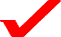 José Pinto